COĞRAFYA DERSİ 12. SINIF 1. DÖNEM 2. YAZILI SORULARI (7)… – …  EĞİTİM VE ÖĞRETİM YILI ………..……………..… OKULU 12/… SINIFICOĞRAFYA DERSİ 1. DÖNEM 2. YAZILISITarih: …/…/……ADI SOYADI:………………………… NU:………….. PUAN:………A) Aşağıdaki boşluk bırakılan yerleri, cümleyi doğru tamamlayacak kelimelerle doldurunuz. (10 puan)=> Ülkemizde farklı coğrafi özelliklere sahip ………….. bölge ve  …….......... bölüm bulunmaktadır.=> Horst ve graben sisteminin yaygın olduğu coğrafi bölge ……………………….=> Orman bakımından en fakir  coğrafi bölge …………………………………….=> Dünyadaki en uzun su nakli projesi ………………………………….=> ………………………………… Dünya’da 1950 yılında nüfusu 10 milyonu aşan tek şehir idi=> Ruhr Bölgesi’nin esas gelir kaynağı yakın bir zamana kadar ……………………………………………….  üretimiydi.=> Güneydoğu Anadolu Coğrafi Bölgesi’nin dağlık alanları ………………………………… volkanı ile doğusundaki……………………………..’dir.=> Ege Coğrafi Bölgesi’nin …………………………………………………….. bölümünde karasal iklim etkilidir.=> Ova ve platoların geniş  yer kapladığı coğrafi  bölge ……………………………..=> İç Anadolu Coğrafi Bölgesi’nin en az yağış alan bölümü ………………………………… Bölümü’dürB) Aşağıdaki tabloda yer alan boşlukları uygun ifadelerle doldurunuz.(10 puan)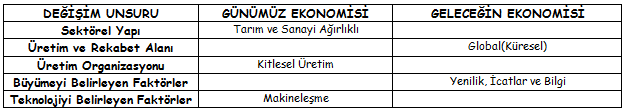 C) Aşağıdaki haritada belirtilen bölümlerin isimlerini yazınız.(10 puan)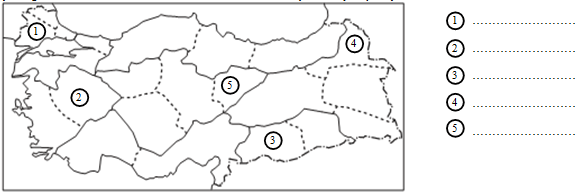 D) Haritada kuruldukları yerleri gösterilen ilk medeniyetlerin isimlerini yazınız. (16 puan)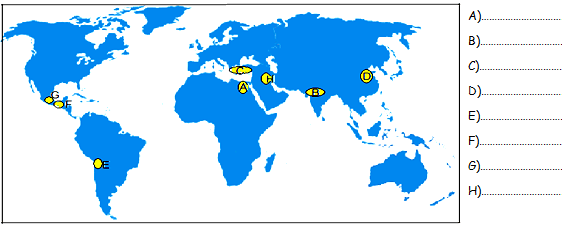 E) Küresel ısınmanın dünyadaki ormanlar üzerine ne gibi etkileri olacaktır?Yazınız.(6 puan)F) Aşağıdaki test sorularının cevaplarını üzerinde doğru olarak işaretleyiniz.(48 puan)1) Kurulduğu bölgenin coğrafi konumu  nedeniyle Güneşin hareketleri konusunda uzmanlaşmışlar ve güneş  saatini yapmışlardır. Yüksek kayalıklara yerleştirdikleri elips şeklindeki altın yansıtıcılarla astronomik gözlemler yapmışlar, Güneşin yıllık hareketlerini incelemişlerdirYukarıda bazı özellikleri verilen medeniyet aşağıdakilerdenhangisidir?A) Çinb) Akdenizc) İnkaD) Hinte) Mezopotamya2) Aşağıdakilerden hangisi, Türkiye’deki coğrafi bölgelerin sınırlarının tespit edilmesinde yararlanılan kriterlerdenbiri değildir?A) İklimb) Yer şekilleric) Boylam değerleriD) Nüfus ve yerleşmee) Ekonomik faaliyetler3)I. KuraklıkII. TsunamiIII. Şiddetli depremIV. Fırtına ve şiddetli rüzgârYukarıda verilen ekstrem doğa olaylarından hangileri, yerinjeolojik ve jeomorfolojik özelliğinden kaynaklanır?A) I ve IIb) I ve IIIc) II ve IIID) II ve IVe) III ve IV4)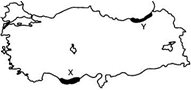 Yukarıdaki haritada belirtilen X ve Y taralı alanlarında etkili olan iklim tiplerinin aşağıdaki özelliklerinden hangisinin benzer olduğu söylenebilir?A) Yağış rejimleriB) Doğal bitki örtüsüC) Kış yağışları oranıD) Kış sıcaklık ortalamasının 0°C ninüstünde olmasıE) Yaz sıcaklığı ortalamaları5) Doğu Anadolu'da, özellikle  Erzurum-Kars bölümünde akarsu debilerinin en düşük olduğu dönemin kış mevsimi olmasının nedeni aşağıdakilerden hangisidir?A) Yağış biçimininB) Bitki örtüsününC) Yağış miktarınınD) Akarsu havzalarının geniş olmasınınE) Dar ve derin vadilerin olmasının6) Aşağıdakilerden hangisi Antalya Bölümü’nün özelliklerinden birisi değildir?A) Turizm gelişmiştirb) Karstik yapı görülürC) Seracılık yaygındırd) Tarım alanları geniştirE) Bitki örtüsü makidir7)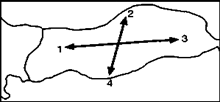 Yukarıdaki Güneydoğu Anadolu haritasında, oklar yönünde ilerlendiğinde aşağıdakilerden hangisiyle karşılaşılmaz?A) 1 nolu ok yönünde, Akdeniz ikliminin etkisi görülür.B) 4 nolu ok yönünde, ortalama yükselti azalır.C) 3 nolu ok yönünde, kış sıcaklık ortalamaları azalır.D) 2 nolu ok yönünde, (bilgi yelpazesi.net) çizgisel hız artar.E) 1 ve 3 nolu oklar yönünde gece-gündüz süre farkı aynıdır.8) Aşağıda verilen dünyadaki ilk kültür merkezleri ile kurulduğu alan  eşleştirmelerinden hangisi yanlıştır?A) Mısır Medeniyeti - Nil Nehrib) İnkalar - Kayalık DağlarıC) Aztekler - Orta Amerikad) Çin - Güneydoğu AsyaE) Mezopotamya – Fırat ve Dicle nehirleri9) Sanayileşmenin yaşandığı bölgelerde  göçlerle beraber şehirleşme hız kazanmaktadır.Aşağıda verilen şehirlerden hangisi bu anlamda örnek olarakgösterilemez?A) Bursab) İzmirc) AntalyaD) İzmite) İstanbul10) Aşağıdakilerden hangisi Doğu Anadolu Bölgesinin özellikleri arasında yer almaz?A) Ortalama yükseltisi fazladırb) Yer altı zenginliği azdırC) Ulaşım gelişmemiştir.d) Kışlar oldukça sert geçerE) Volkanik alanlar yaygındır11) En fazla göç veren bölgelerden birisi de Karadeniz’dir.Bu bölgemizdeki göçler aşağıdakilerden hangisine bağlı değildir?A) Yer şekillerinin elverişsizliğineB) Tarım alanlarının darlığınaC) Kırsal nüfusun yoğunluğunaD) Yağışın çok olmasınaE) Sanayinin gelişmemiş olmasına12) GAP’ın tamamlanmasıyla Güneydoğu Anadolu bölgesindeAşağıdaki ürünlerden hangisinin ekim alanları daralır?A) Pamukb) Pirinçc) SebzeD) Mercimeke) Antep fıstığıBaşarılar Dilerim…